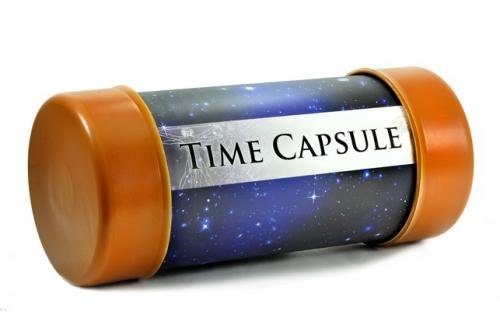 How to Make a Time Capsule Lockdown has been a very unusual time in our lives and the Coronavirus pandemic will certainly be something written about in history. Maybe it would be nice for you to make a keepsake box, tin, jar or tub to look back at in the future and be able to tell your own children and even grandchildren what it was like.You will need:A container which you can close, which you can decorateYour letter to your future selfYour All About Me sheet Lots of memorabiliaA plastic bag which isn’t biodegradeable, to keep your container waterproof if you store it somewhere damp.What to do:Write your letter to your future selfWrite a fact sheet All About Me and draw a picture or take a pictureCollect lots of different memorabilia Place everything neatly into your container and close it.Place it inside a bag and put a label on it.Put it somewhere safe and leave it there. Sometime in the future you will find it and look inside and remember all about this time.Memorabilia ideas:Maybe your VE Day bunting if you still have itA newspaper with COVID-19 headlinesYour rainbow pictures (maybe you could add these to your box when you take them down.A 2020 coinA 2020 stampThings you have collected if you have had a nature walk, something from your garden or a visit to the beachDrawings or crafts you have done during LockdownYour favourite recipeA photo of you having your first visit when Lockdown is eased on ThursdayA painted pebble with the date on it.A packet of seeds ( who thinks they will grow in 10 years)Your handprint to see how much you have grownA note from each member of your familyYou could press flowersPhotos of your family doing crazy thingsYou could even add a sheet of toilet paper for a joke.